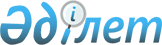 Об утверждении бюджета Озерного сельского округа Жамбылского района Северо-Казахстанской области на 2020-2022 годыРешение маслихата Жамбылского района Северо-Казахстанской области от 6 января 2020 года № 44/6. Зарегистрировано Департаментом юстиции Северо-Казахстанской области 14 января 2020 года № 5952
      Сноска. Вводится в действие с 01.01.2020 в соответствии с пунктом 6 настоящего решения.
      В соответствии со статьей 75 Бюджетного кодекса Республики Казахстан от 4 декабря 2008 года, статьей 6 Закона Республики Казахстан от 23 января 2001 года "О местном государственном управлении и самоуправлении в Республике Казахстан", маслихат Жамбылского района Северо-Казахстанской области РЕШИЛ:
      1. Утвердить бюджет Озерного сельского округа Жамбылского района Северо-Казахстанской области на 2020-2022 годы согласно приложениям 1, 2 и 3 к настоящему решению соответственно, в том числе на 2020 год в следующих объемах:
      1) доходы – 18 021 тысяч тенге:
      налоговые поступления – 2 047 тысяч тенге;
      неналоговые поступления – 0 тенге;
      поступления от продажи основного капитала – 0 тенге;
      поступления трансфертов – 15 974 тысяч тенге;
      2) затраты – 18 021 тысяч тенге;
      3) чистое бюджетное кредитование – 0 тенге:
      бюджетные кредиты – 0 тенге;
      погашение бюджетных кредитов – 0 тенге;
      4) сальдо по операциям с финансовыми активами – 0 тенге:
      приобретение финансовых активов – 0 тенге;
      поступления от продажи финансовых активов государства – 0 тенге;
      5) дефицит (профицит) бюджета – 0 тенге;
      6) финансирование дефицита (использование профицита) бюджета – 0 тенге:
      поступление займов – 0 тенге;
      погашение займов – 0 тенге;
      используемые остатки бюджетных средств – 0 тенге.
      2. Установить, что доходы бюджета сельского округа на 2020 год формируются в соответствии с Бюджетным кодексом Республики Казахстан за счет следующих налоговых поступлений:
      индивидуального подоходного налога по доходам, подлежащим обложению самостоятельно физическими лицами, у которых на территории села расположено заявленное при постановке на регистрационный учет в органе государственных доходов:
      место нахождения – для индивидуального предпринимателя, частного нотариуса, частного судебного исполнителя, адвоката, профессионального медиатора;
      место жительства – для остальных физических лиц;
      налога на имущество физических лиц по объектам обложения данным налогом, находящихся на территории сельского округа;
      земельного налога на земли населенных пунктов с физических и юридических лиц по земельным участкам, находящихся на территории села;
      налога на транспортные средства:
      с физических лиц, место жительства которых находится на территории села;
      с юридических лиц, место нахождения которых, указываемое в их учредительных документах, располагаемого на территории села;
      платы за размещение наружной (визуальной) рекламы на:
      объектах стационарного размещения рекламы в полосе отвода автомобильных дорог общего пользования республиканского значения, проходящих через территорию сельского округа;
      объектах стационарного размещения рекламы в полосе отвода автомобильных дорог общего пользования областного значения, проходящих через территории сельского округа;
      объектах стационарного размещения рекламы в полосе отвода автомобильных дорог общего пользования районного значения;
      открытом пространстве за пределами помещений в селе.
      3. Установить, что доходы бюджета сельского округа формируются за счет следующих неналоговых поступлений:
      штрафов, налагаемых акимом сельского округа за административные правонарушения;
      добровольных сборов физических и юридических лиц;
      доходов от коммунальной собственности сельского округа (коммунальной собственности местного самоуправления):
      поступлений части чистого дохода коммунальных государственных предприятий, созданных по решению аппарата акима сельского округа;
      доходов на доли участия в юридических лицах, находящихся в коммунальной собственности сельского округа (коммунальной собственности местного самоуправления);
      доходов от аренды имущества коммунальной собственности сельского округа (коммунальной собственности местного самоуправления);
      других доходов от коммунальной собственности сельского округа (коммунальной собственности местного самоуправления);
      других неналоговых поступлений в бюджеты сельского округа.
      4. Установить, что поступлениями в бюджет сельского округа от продаж основного капитала являются деньги от продажи государственного имущества, закрепленного за государственными учреждениями, финансируемыми из бюджета сельского округа.
      5. Учесть в бюджете субвенцию, передаваемую из районного бюджета в бюджет сельского округа на 2020 год в сумме 15 974 тысячи тенге.
      6. Настоящее решение вводится в действие с 1 января 2020 года. Бюджет Озерного сельского округа на 2020 год
      продолжение таблицы Бюджет Озерного сельского округа на 2021 год
      продолжение таблицы Бюджет Озерного сельского округа на 2022 год
      продолжение таблицы
					© 2012. РГП на ПХВ «Институт законодательства и правовой информации Республики Казахстан» Министерства юстиции Республики Казахстан
				
      Председатель 
сессии маслихата 
Жамбылского района 

Р.Садыков

      Секретарь маслихата 
Жамбылского района 

Б.Мусабаев
Приложение 1 к решению маслихата Жамбылского района Северо-Казахстанской области от 6 января 2020 года № 44/6
Категория
Класс
Подкласс
Наименование
Сумма (тысяч тенге)
1
2
3
4
5
 1) Доходы
18 021
1
Налоговые поступления
2 047
01
Подоходный налог
446
2
Индивидуальный подоходный налог
446
04
Hалоги на собственность
1 601
1
Налоги на имущество
23
3
Земельный налог
185
4
Налог на транспортные средства
1 393
4
Поступления трансфертов
15 974
02
Трансферты из вышестоящих органов государственного управления
15 974
3
Трансферты из районного (города областного значения) бюджета
15 974
Функциональная группа
Администратор бюджетных программ
Программа
Наименование
Сумма (тысяч тенге)
1
2
3
4
5
2) Затраты
18 021
01
Государственные услуги общего характера
14 437
124
Аппарат акима города районного значения, села, поселка, сельского округа
14 437
001
Услуги по обеспечению деятельности акима города районного значения, села, поселка, сельского округа
14 437
04
Образование
912
124
Аппарат акима города районного значения, села, поселка, сельского округа
912
005
Организация бесплатного подвоза учащихся до ближайшей школы и обратно в сельской местности
912
07
Жилищно-коммунальное хозяйство
 1 860
124
Аппарат акима города районного значения, села, поселка, сельского округа
1 860
008
Освещение улиц населенных пунктов
1 450
009
Обеспечение санитарии населенных пунктов
260
011
Благоустройство и озеленение населенных пунктов
150
13
Прочие
812
124
Аппарат акима города районного значения, села, поселка, сельского округа
812
040
Реализация мероприятий для решения вопросов обустройства населенных пунктов в реализацию мер по содействию экономическому развитию регионов в рамках Государственной программы развития регионов до 2025 года 
812
3) Чистое бюджетное кредитование
0
Бюджетные кредиты
0
Категория
Класс
Подкласс
Наименование
Сумма (тысяч тенге)
5
Погашение бюджетных кредитов
0
01
Погашение бюджетных кредитов
0
1
Погашение бюджетных кредитов, выданных из государственного бюджета
0
Функциональная группа
Администратор бюджетных программ
Программа
Наименование
Сумма (тысяч тенге)
4) Сальдо по операциям с финансовыми активами
0
Приобретение финансовых активов
0
Категория
Класс
Подкласс
Наименование
Сумма (тысяч тенге)
6
Поступления от продажи финансовых активов государства
0
01
Поступления от продажи финансовых активов государства
0
1
Поступления от продажи финансовых активов внутри страны
0
5) Дефицит (профицит) бюджета
0
6) Финансирование дефицита (использование профицита) бюджета:
0
7
Поступления займов
0
01
Внутренние государственные займы
0
2
Договоры займа
 0
Функциональная группа
Администратор бюджетных программ
Программа
Наименование
Сумма (тысяч тенге)
16
Погашение займов
0
124
Аппарат акима города районного значения, села, поселка, сельского округа
0
056
Погашение долга аппарата акима города районного значения, села, поселка, сельского округа перед вышестоящим бюджетом
0
Категория
Класс
Подкласс
Наименование
Сумма (тысяч тенге)
8
Используемые остатки бюджетных средств
0
1
Остатки бюджетных средств
0
1
Свободные остатки бюджетных средств
0Приложение 2 к решению
Категория
Класс
Подкласс
Наименование
Сумма (тысяч тенге)
1
2
3
4
5
 1) Доходы
17 447
1
Налоговые поступления
2 149
01
Подоходный налог
468
2
Индивидуальный подоходный налог
468
04
Hалоги на собственность
1 681
1
Налоги на имущество
24
3
Земельный налог
194
4
Налог на транспортные средства
1 463
4
Поступления трансфертов
15 298
02
Трансферты из вышестоящих органов государственного управления
15 298
3
Трансферты из районного (города областного значения) бюджета
15 298
Функциональная группа
Администратор бюджетных программ
Программа
Наименование
Сумма (тысяч тенге)
1
2
3
4
5
2) Затраты
17 447
01
Государственные услуги общего характера
14 676
124
Аппарат акима города районного значения, села, поселка, сельского округа
14 707
001
Услуги по обеспечению деятельности акима города районного значения, села, поселка, сельского округа
14 677
022
Капитальные расходы государственного органа
30
04
Образование
976
124
Аппарат акима города районного значения, села, поселка, сельского округа
976
005
Организация бесплатного подвоза учащихся до ближайшей школы и обратно в сельской местности
976
07
Жилищно-коммунальное хозяйство
952
124
Аппарат акима города районного значения, села, поселка, сельского округа
952
008
Освещение улиц населенных пунктов
513
009
Обеспечение санитарии населенных пунктов
278
011
Благоустройство и озеленение населенных пунктов
161
13
Прочие
 812
124
Аппарат акима города районного значения, села, поселка, сельского округа
812
040
Реализация мероприятий для решения вопросов обустройства населенных пунктов в реализацию мер по содействию экономическому развитию регионов в рамках Государственной программы развития регионов до 2025 года 
812
3) Чистое бюджетное кредитование
0
Бюджетные кредиты
0
Категория
Класс
Подкласс
Наименование
Сумма (тысяч тенге)
5
Погашение бюджетных кредитов
0
01
Погашение бюджетных кредитов
0
1
Погашение бюджетных кредитов, выданных из государственного бюджета
0
Функциональная группа
Администратор бюджетных программ
Программа
Наименование
Сумма (тысяч тенге)
4) Сальдо по операциям с финансовыми активами
0
Приобретение финансовых активов
0
Категория
Класс
Подкласс
Наименование
Сумма (тысяч тенге)
6
Поступления от продажи финансовых активов государства
0
01
Поступления от продажи финансовых активов государства
0
1
Поступления от продажи финансовых активов внутри страны
0
5) Дефицит (профицит) бюджета
0
6) Финансирование дефицита (использование профицита) бюджета:
0
7
Поступления займов
0
01
Внутренние государственные займы
0
2
Договоры займа
0
Функциональная группа
Администратор бюджетных программ
Программа
Наименование
Сумма (тысяч тенге)
16
Погашение займов
0
124
Аппарат акима города районного значения, села, поселка, сельского округа
0
056
Погашение долга аппарата акима города районного значения, села, поселка, сельского округа перед вышестоящим бюджетом
0
Категория
Класс
Подкласс
Наименование
Сумма (тысяч тенге)
8
Используемые остатки бюджетных средств
0
1
Остатки бюджетных средств
0
1
Свободные остатки бюджетных средств
 0Приложение 3 к решению
Категория
Класс
Подкласс
Наименование
Сумма (тысяч тенге)
1
2
3
4
5
 1) Доходы
17 910
1
Налоговые поступления
2 257
01
Подоходный налог
492
2
Индивидуальный подоходный налог
492
04
Hалоги на собственность
1 765
1
Налоги на имущество
25
3
Земельный налог
204
4
Налог на транспортные средства
1 536
4
Поступления трансфертов
15 653
02
Трансферты из вышестоящих органов государственного управления
15 653
3
Трансферты из районного (города областного значения) бюджета
15 653
Функциональная группа
Администратор бюджетных программ
Программа
Наименование
Сумма (тысяч тенге)
1
2
3
4
5
2) Затраты
17 910
01
Государственные услуги общего характера
15 058
124
Аппарат акима города районного значения, села, поселка, сельского округа
15058
001
Услуги по обеспечению деятельности акима города районного значения, села, поселка, сельского округа
15 024
022
Капитальные расходы государственного органа
34
04
Образование
1 044
124
Аппарат акима города районного значения, села, поселка, сельского округа
1 044
005
Организация бесплатного подвоза учащихся до ближайшей школы и обратно в сельской местности
1 044
07
Жилищно-коммунальное хозяйство
996
124
Аппарат акима города районного значения, села, поселка, сельского округа
996
008
Освещение улиц населенных пунктов
526
009
Обеспечение санитарии населенных пунктов
298
011
Благоустройство и озеленение населенных пунктов
172
13
Прочие
812
124
Аппарат акима города районного значения, села, поселка, сельского округа
812
040
Реализация мероприятий для решения вопросов обустройства населенных пунктов в реализацию мер по содействию экономическому развитию регионов в рамках Государственной программы развития регионов до 2025 года 
812
3) Чистое бюджетное кредитование
0
Бюджетные кредиты
0
Категория
Класс
Подкласс
Наименование
Сумма (тысяч тенге)
5
Погашение бюджетных кредитов
0
01
Погашение бюджетных кредитов
0
1
Погашение бюджетных кредитов, выданных из государственного бюджета
0
Функциональная группа
Администратор бюджетных программ
Программа
Наименование
Сумма (тысяч тенге)
4) Сальдо по операциям с финансовыми активами
0
Приобретение финансовых активов
0
Категория
Класс
Подкласс
Наименование
Сумма (тысяч тенге)
6
Поступления от продажи финансовых активов государства
0
01
Поступления от продажи финансовых активов государства
0
1
Поступления от продажи финансовых активов внутри страны
0
5) Дефицит (профицит) бюджета
0
6) Финансирование дефицита (использование профицита) бюджета:
0
7
Поступления займов
0
01
Внутренние государственные займы
0
2
Договоры займа
 0
Функциональная группа
Администратор бюджетных программ
Программа
Наименование
Сумма (тысяч тенге)
16
Погашение займов
0
124
Аппарат акима города районного значения, села, поселка, сельского округа
0
056
Погашение долга аппарата акима города районного значения, села, поселка, сельского округа перед вышестоящим бюджетом
0
Категория
Класс
Подкласс
Наименование
Сумма (тысяч тенге)
8
Используемые остатки бюджетных средств
0
1
Остатки бюджетных средств
0
1
Свободные остатки бюджетных средств
 0